Healthcare Facility Regulation Division PHYSICIAN’S MEDICAL EVALUATION FOR ASSISTED LIVING 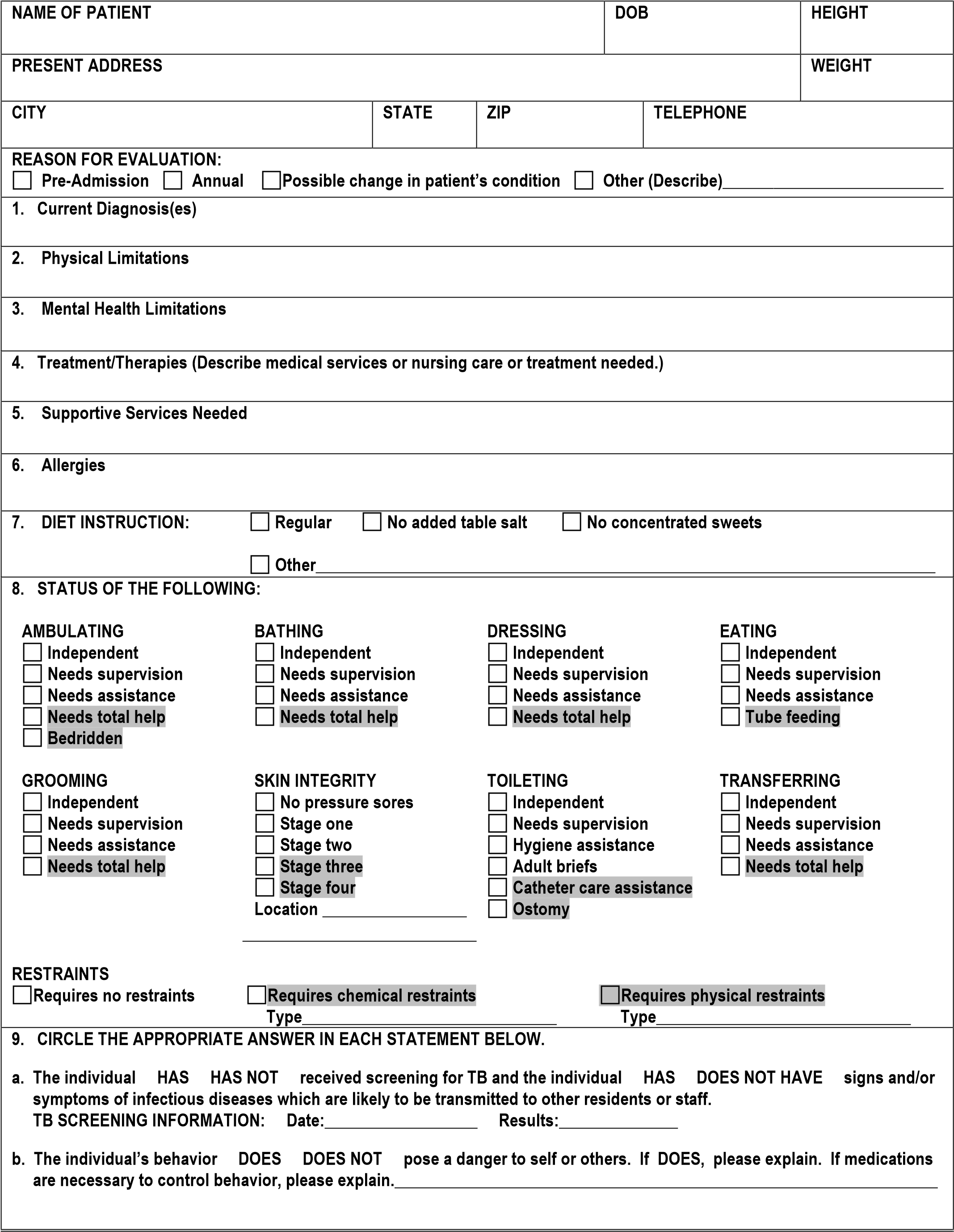 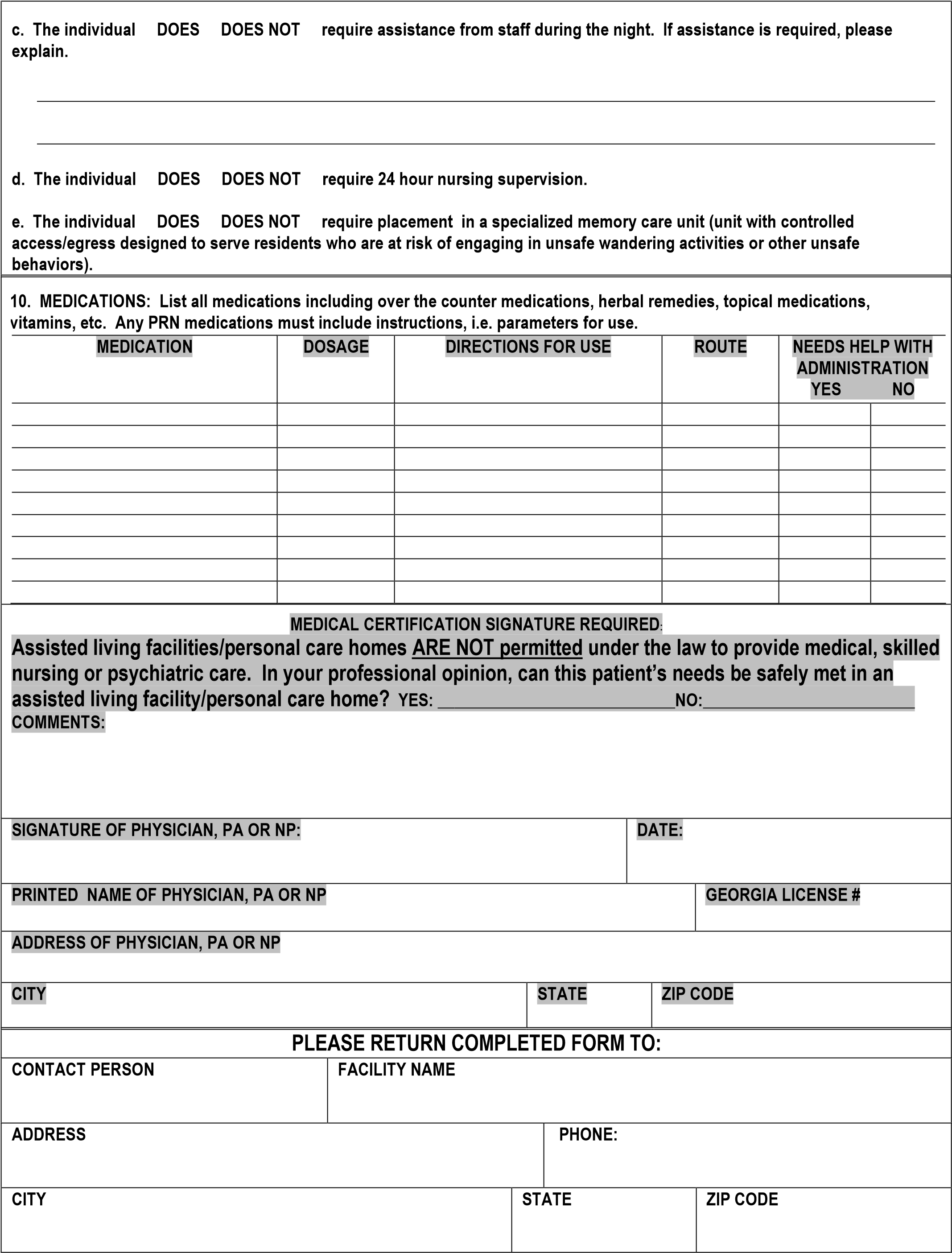 